TITRE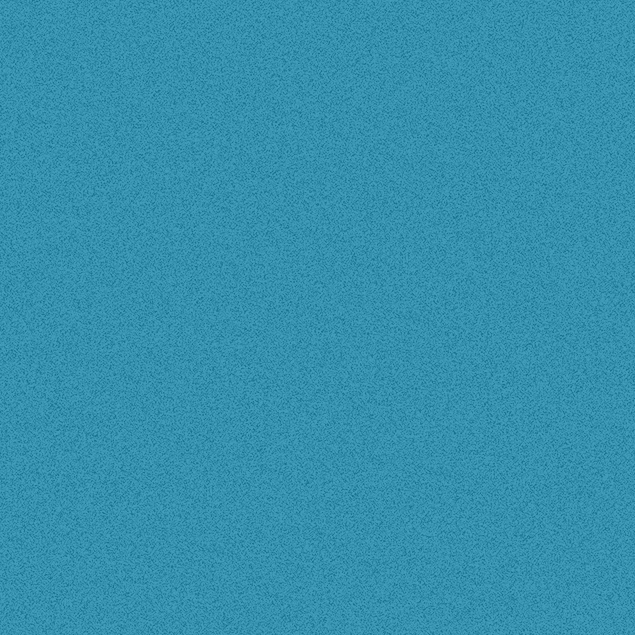 	Enoncé(s)